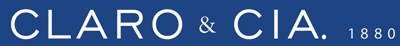 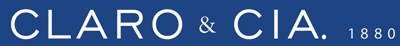 EDUCATION Camila Bustos  AccountantCertificate in Tax Planning, Universidad de Chile, 2020.Accountant, Universidad de Santiago de Chile, 2015.CONTACT DETAILSTel: (56-2) 2367-3456Email: cbustos@claro.clAssistant: Pía Ahumada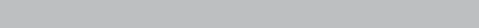 Significant practice areas include: TaxCamila is mainly focused in Tax Advisory and Compliance.She previously worked as a Tax Manager at Deloitte (2015-2022).She joined Claro & Cia. in 2022.Languages: Spanish.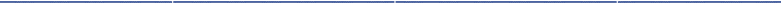 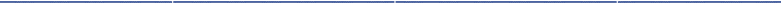 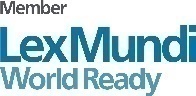                         Av. Apoquindo 3721, piso 14  Cód. Postal 7550177  Santiago-Chile  Tel. (562) 3673003   www.claro.cl